от 17 декабря 2019 года										№ 1506Об утверждении Дорожной карты по проведению профилактической работы, направленной на предупреждение пожаров на территории городского округа город Шахунья Нижегородской области на 2020-2022 годыВ соответствии с Федеральным законом от 21.12.1994 № 69-ФЗ «О пожарной безопасности», Федеральным законом от 06.10.2003 № 131-ФЗ «Об общих принципах организации местного самоуправления в Российской Федерации», Федеральным законом от 22.07.2008 № 123-ФЗ «Технический регламент о требованиях пожарной безопасности», Постановлением Правительства Нижегородской области от 02.09.2016 № 599 «Об утверждении Положения о профилактике пожаров в Нижегородской области», в целях повышения эффективности мер по предупреждению на территории городского округа город Шахунья Нижегородской области пожаров и гибели в них людей, организации обучения населения мерам пожарной безопасности, проведения противопожарной пропаганды администрация городского округа город Шахунья Нижегородской области  п о с т а н о в л я е т:1. Утвердить прилагаемую Дорожную карту по проведению профилактической работы, направленной на предупреждение пожаров на территории городского округа город Шахунья Нижегородской области на 2020-2022 годы.2. Утвердить прилагаемые формы отчетных сведений о проведенной работе по профилактике пожаров в городском округе город Шахунья Нижегородской области (форма № 1, форма № 2). 3. Рекомендовать территориальным подразделениям органов исполнительной власти Нижегородской области, организациям и учреждениям независимо от организационно-правовой формы, осуществляющим деятельность на территории городского округа город Шахунья обеспечить выполнение мероприятий, предусмотренных Дорожной картой в части касающейся непосредственной деятельности.4. Начальникам Вахтанского и Сявского территориальных отделов, Управлению по работе с территориями и благоустройству администрации городского округа город Шахунья, начальникам структурных подразделений администрации городского округа город Шахунья, задействованным в работе по профилактике пожаров на территории городского округа город Шахунья: - обеспечить выполнение мероприятий, предусмотренных Дорожной картой в части касающейся непосредственной деятельности;- вести делопроизводство по проведению профилактической работы в жилищном фонде на подведомственной территории; - предоставлять в ЕДДС МБУ «Учреждение по обеспечению деятельности органов местного самоуправления городского округа город Шахунья Нижегородской области» и в отделение надзорной деятельности и профилактической работы по городскому округу город Шахунья сведения о проведенной работе:- ежедневно по форме № 1;- ежемесячно до 20 числа каждого месяца по форме № 2. 5. ЕДДС МБУ «Учреждение по обеспечению деятельности органов местного самоуправления городского округа город Шахунья Нижегородской области»:- ежедневно принимать от территориальных подразделений органов исполнительной власти, Вахтанского и Сявского территориальных отделов, Управления по работе с территориями и благоустройству администрации городского округа город Шахунья, начальников структурных подразделений администрации городского округа город Шахунья, задействованных в проведении пожарно-профилактической работы в жилищном фонде городского округа сведения о проведенной работе;- обобщать полученные сведения;- предоставлять обобщенные сведения в ГУ МЧС России по Нижегородской области по форме № 1.6. Начальнику общего отдела администрации городского округа город Шахунья Нижегородской области обеспечить размещение настоящего постановления на официальном сайте администрации городского округа город Шахунья Нижегородской области.7. Настоящее постановление вступает в силу со дня официального опубликования.8. Со дня вступления в силу настоящего постановления признать утратившим силу постановление администрации городского округа город Шахунья Нижегородской области от 16.02.2017 № 195 «Об утверждении дорожной карты по проведению профилактической работы, направленной на предупреждение пожаров на территории городского округа город Шахунья Нижегородской области на 2017-2019 годы».9. Контроль за исполнением настоящего постановления оставляю за собой.И.о. главы местного самоуправлениягородского округа город Шахунья							     А.Д. СеровУтвержденапостановлением администрации 
городского округа город Шахунья 
Нижегородской областиот 17.12.2019 г. № 1506ДОРОЖНАЯ КАРТАпо проведению профилактической работы, направленной на предупреждение 
пожаров на территории городского округа город ШахуньяНижегородской области на 2020-2022 годы1. Описание показателей, характеризующих состояние обеспечения пожарной безопасности на территории городского округа город Шахунья Нижегородской области.Городской округ город Шахунья располагается в северной части Нижегородской области. Административный центр городского округа – город Шахунья. Городской округ граничит на севере с Кировской и Костромской областями, на востоке с Тоншаевским районом,  на юге – с Тонкинским районом, на юго-западе с Уренским районом, на западе – с Ветлужским районом. Площадь городского округа город Шахунья составляет 2 594 км2. Состояние пожарной безопасности территории городского округа город Шахунья, в том числе расположенных в его границах населенных пунктов, жилищного фонда, объектов социальной и иной сферы, характеризуется следующими факторами. Общая площадь лесных земель городского округа  составляет 169822 га. На территории городского округа породный состав насаждений в большей части представлен мягколиственными породами. Согласно среднегодовым комплексным показателям на территории городского округа устанавливается 3, 4 класс пожарной опасности в лесах. Высокая пожарная опасность (5 класс) в среднем сохраняется в течение пяти дней в год.На территории городского округа город Шахунья расположено  139 населённых пунктов, из них 104 жилых в составе 2 территориальных отделов администрации городского округа город Шахунья и Управления по работе с территориями и благоустройству администрации городского округа город Шахунья.  Численность постоянного населения городского округа по состоянию на 1 января 2019 года составляет 35 851 тыс. человек, в том числе городское население – 28 714 тыс. человек, сельское население – 7 137  тыс. человек. В 36 населенных пунктах постоянно проживающего населения не зарегистрировано, в 108 – население составляет менее 50 человек. Население трудоспособного возраста составляет 56% от общей его численности, 10% – подрастающее поколение и 34% – лица пенсионного возраста. Всего на территории городского округа проживает (взято на профилактический учет) 505 многодетных семей, 1484 одиноких престарелых граждан и 187 лицо, злоупотребляющих спиртными напитками.Жилищный фонд городского округа насчитывает 1676 многоквартирных и 8092 индивидуальных жилых домов.Кроме того, на территории городского округа расположено 30 учреждений образования (13 общеобразовательных организаций; 15 детских садов; 1 учреждение дополнительного образования детей; 1 – средне-технического образования), 5 – объектов здравоохранения (ГБУЗ НО «Шахунская центральная районная больница», Вахтанская больница ГБУЗ НО «Шахунская ЦРБ», Сявская больница ГБУЗ НО «Шахунская ЦРБ», Хмелевицкая больница ГБУЗ НО «Шахунская ЦРБ», частное учреждение здравоохранения «Поликлиника «РЖД-Медицина» города Шахунья»).6 учреждений социальной защиты населения (ГБУ «Шахунский дом-интернат для престарелых и инвалидов», ГБУ «Сявский дом-интернат для граждан пожилого возраста и инвалидов», ГБУ «Центр  социального обслуживания граждан пожилого возраста и инвалидов Шахунского района», ГБУ «Сявский санаторно-реабилитационный центр для инвалидов», ГБУ «Вахтанский дом-интернат для граждан пожилого возраста и инвалидов», структурное подразделение  ГБУ «Центр  социального обслуживания граждан пожилого возраста и инвалидов Шахунского района»  Вахтанский специализированный жилой дом для граждан пожилого возраста и инвалидов,  ГКУ "Социально-реабилитационный центр для несовершеннолетних г.о.г. Шахунья")Наиболее развито в городском округе город Шахунья обрабатывающее производство, сельское хозяйство и лесное хозяйство.По состоянию на 1 января 2019 года на территории городского округа осуществляют деятельность 57 предприятий обрабатывающего комплекса, из них 2 крупных и 55 малых. Ключевыми предприятиями данной отрасли являются: АО «Молоко», ООО ФК «Нордплит», ООО «АКА», ООО «Агат», ООО «Шахунское УПП».По виду деятельности  «Сельское хозяйство, охота и лесное хозяйство» на территории городского округа  осуществляют деятельность 15 малых предприятий. Ключевыми предприятиями данной отрасли являются: АО «Хмелевицы», ООО «Лестранс».В целях обеспечения пожарной безопасности объектов и населенных пунктов городского округа город Шахунья создано 18 подразделений пожарной охраны
(121-ПCЧ ФГКУ «28-ОФПС по Нижегородской области», 169-ПЧ 22-ОГПС Управления по делам ГО, ЧС и ПБ Нижегородской области, 170-ПЧ 22-ОГПС Управления по делам ГО, ЧС и ПБ Нижегородской области, МПК г. Шахунья, МПК д. Никитиха, МПК д. Б. Музя, МПК д. Акаты, МПК д. Петрово, МПК д. Андрианово, МПК д. Туманино, МПК п. Лужайки, МПК д. Красногор, МПК с. Черное, МПК с. Б. Широкое, МПК  с. Хмелевицы, МПК  д. Щербаж, МПК д. Полома, МПК с. Верховское).2. Анализ обстановки с пожарами на территории городского округа город Шахунья Нижегородской области за 5 лет с определением её специфики (выявление наиболее горимых населенных пунктов, характерных мест и причин возникновения пожаров, категорий виновных и погибших и др.).За последние 5 лет на территории городского округа город Шахунья произошло 269 пожаров (2014 г. – 65, 2015 г. – 56, 2016 г. – 63, 2017 г. – 41, 2018 г. – 44), на которых погибло 32 человека (2014 г. – 7, 2015 г. – 10, 2016 г. – 8, 2017 г. – 3, 2018г. – 4), травмы различной степени тяжести получили 11 человек (2014 г. – 2, 2015 г. – 1, 2016 г. – 3, 2017 г. – 3, 2018 г. – 2).Относительные статистические данные показывают, что среднее количество пожаров, произошедших на территории городского округа город Шахунья, а также количество погибших в расчете на 10 тыс. населения выше аналогичного среднеобластного показателя на 68,7% и  2,4 раза соответственно. Относительное число травмированных людей на пожарах ниже среднеобластного на 23%. (Таблицы №№1-3 приложения).По населенным пунктам городского округа город Шахунья наибольшее относительное количество пожаров в расчете на 1 тыс. человек населения за 5 лет произошло в г. Шахунья (5,69), п. Вахтан (12,93), п. Сява (6,80), с. Хмелевицы (7,31), д. Туманино (12,47), д. Малое Петрово (90,91), д. Мелешиха (33,15), д. Сальма (93,75), с. Черное (9,97), п. Северный – (43,48), с. Верховское – (5,0), д. Андрианово – (5,99), д. Дыхалиха – (18,87). Наибольшее относительное количество погибших на пожарах людей в расчете на 1 тыс. человек населения – в п. Северный (43,48).(Таблица №4).Построение статистической таблицы распределения количества пожаров
по населенным пунктам городского округа город Шахунья позволило выявить 9 наиболее «горимых» населенных пунктов, в которых в первую очередь должны проводиться мероприятия, направленные на предупреждение пожаров (Таблица №5).Такими населенными пунктами являются:г. Шахунья - 116;п. Вахтан - 62;п. Сява - 25;с. Хмелевицы -8; д. Мелешиха - 6;д. Туманино - 5;д. Малое Петрово - 3;д. Сальма - 3;с. Черное - 3;Основными причинами возникновения пожаров на территории городского округа город Шахунья за последние 5 лет явились:1.	Нарушение правил технической эксплуатации электрооборудования – 92 случая (34,2% от общего количества) 2014 г. – 30, 2015 г. – 21, 2016 г. – 16, 2017 г. – 15, 2018 г. – 10);2.	Неисправность печей и дымоходов – 63 (23,4%) 2014 г. – 16,  2015 г. – 9, 2016 г. – 12, 2017 г. – 11, 2018 г. – 15);3.	Неосторожное обращение с огнем – 57 (21,2%) 2014 г. – 6, 2015 г. – 15, 2016 г. – 21, 2017 г. – 4, 2018 г. – 11).4.	Поджог – 24 (9%) 2014 г. – 8, 2015 г. – 6, 2016 г. – 5, 2017 г. – 2, 2018 г. – 3);Сравнительный анализ показывает, что доля произошедших пожаров по причине неосторожного обращения с огнем меньше, чем по области на 2,21 %, а по причине поджога меньше среднеобластных значений на 5,9%. Вместе с тем, на территории городского округа город Шахунья значительно чаще возникают пожары по причинам нарушения правил технической эксплуатации электрооборудования (относительно среднеобластных показателей больше на 5%) и неисправность печей и дымоходов (на 1,38% больше среднеобластных значений). (Таблица №6).По местам возникновения пожаров, основная доля – 220 случаев (81,8% от общего количества пожаров) приходится на жилищный фонд (жилые дома и жилой сектор), 22 (8,2%) – здания производственного назначения, 19 (7,1%) – на транспорт, 4 (1,5%) – объекты торговли.Наиболее детальный анализ статистических данных об основных причинах
и местах пожаров, произошедших на территории городского округа город Шахунья за 5 лет, показал следующие результаты.Причина «нарушение правил технической эксплуатации электрооборудования».Наибольшее количество пожаров, причинами которых стали нарушения правил технической эксплуатации электрооборудования, зарегистрировано на следующих категориях объектов:- одноквартирные жилые дома – 53 случая (57,6% от общего количества пожаров по указанной причине);- многоквартирные жилые дома – 16 случаев (17,4%).- надворные постройки – 9 случаев (9,8%);- производственные объекты – 8 случаев (8,7%).1.2. Наибольшее количество таких пожаров приходится на осенне-зимний период – 50 случаев (54,3%). Максимальное количество зафиксировано в феврале (13 пожаров).1.3. Возникновение пожаров по данной причине характерно как для сельских населенных пунктов – 50 случаев, так и для города 42 случая или 54,3% и 45,7% соответственно.1.4. Средний возраст виновников указанных пожаров составляет 48 лет – то есть это работающее население.Анализ пожаров, возникающих при эксплуатации электрооборудования, показывает, что наиболее частой причиной является короткое замыкание.В первую очередь, это вызвано нарушением изоляции из-за ее старения или механических повреждений, эксплуатацией сетей под повышенной нагрузкой,  а также неправильным монтажом электропроводки.Таким образом, основные усилия профилактической работы, в части предупреждения пожаров по причине нарушения правил технической эксплуатации электрооборудования, должны быть сосредоточены относительно личных жилых и многоквартирных домов.Причина «неисправность печей и дымоходов».К наибольшему количеству объектов пожаров, причины которых связаны с эксплуатацией печного отопления, относятся:- одноквартирные жилые дома – 25 случаев (39,7% от общего количества пожаров по причине неисправности печей и дымоходов);- надворные постройки – 17 случаев (27%);- многоквартирные жилые дома – 10 случаев (15,9%).2.2. Наибольшее количество таких пожаров приходится на осенне-зимний период – 42 случая (66,7%). Максимальное количество зафиксировано в январе (13 пожаров).2.3. Возникновение пожаров по данной причине характерно как для сельских населенных пунктов – 37 случаев, так и для города - 26 случаев или 58,7% и 41,3% соответственно.2.4. Средний возраст виновников составляет 63 года – люди предпенсионного и пенсионного возраста.Таким образом, основные усилия профилактической работы, в части предупреждения пожаров по причине печного отопления, должны быть сосредоточены относительно личных жилых домов и надворных построек граждан, предшествовать осенне-зимнему периоду и направлены на людей старшего возраста.Причина «неосторожное обращение с огнем».Наибольшее количество объектов пожаров, причинами которых послужило неосторожное обращение с огнем, являются:- одноквартирные жилые дома – 28 случаев (49,1% от общего количества пожаров по указанной причине);- многоквартирные жилые дома -17 случаев (29,8%);- хозяйственные постройки – 10 случаев (17,5%).3.2. Наибольшее количество таких пожаров возникает по вине лиц, находящихся в алкогольном опьянении (74%) и не имеющих определенного места работы (27%).3.3. Возникновение пожаров по данной причине характерно для сельских населенных пунктов – 37 случаев (64,9%).3.4. Средний возраст виновников составляет 43 года.Таким образом, основные усилия профилактической работы, в части предупреждения пожаров по причине неосторожного обращения с огнем, должны проходить, в большей степени, в личных жилых домах и направлены на людей зрелого возраста и социально-неадаптированные категории граждан.Причина «поджог».Наибольшее количество объектов пожаров, причинами которых послужил поджог, являются:- надворные постройки – 9 случаев (37,5% от общего количества пожаров
по указанной причине);- одноквартирные жилые дома – 6 случаев (25%);- многоквартирные жилые дома – 5 случаев (20,8%);4.2. Количество таких пожаров характерно как для города, так и для сельских населенных пунктов – по 12 случаев (по 50%).Объект пожара «жилищный фонд».Наибольшее количество пожаров зарегистрировано в:- одноквартирных жилых домах – 123 случая (55,9% от общего количества пожаров);- многоквартирных жилых домах – 51 случай (23,3%);- банях и  надворных постройках – по 23 случая (по 10,4%).Основными причинами пожаров в жилищном фонде городского округа город Шахунья являются:- нарушение правил технической эксплуатации электрооборудования – 78 случаев
(35,5% от общего количества);- неосторожное обращение с огнем – 55 случаев (25%);- неисправность печей и дымоходов – 52 случая (23,6%);- поджог – 20 случаев (9,1%).5.3. Наибольшее количество таких пожаров приходится на осенне-зимний период – 123 случая (55,9%). 5.4. Возникновение пожаров на данных объектах характерно как для сельских населенных пунктов – 128 случаев, так и для города – 92 случая или 58,2% и 41,8% соответственно.5.5. Средний возраст виновников составляет 53 года – люди предпенсионного возраста.Таким образом, основные усилия профилактической работы в жилых домах, должны быть сосредоточены в осенне-зимний и весенне-летний пожароопасные периоды и в первую очередь должны быть направлены на лиц зрелого возраста и социально-неадаптированные слои населения.3. Определение основных элементов системы обеспечения пожарной безопасности на территории городского округа город Шахунья Нижегородской области, которые могут быть задействованы в профилактической работе.ЛИЦА, ЗАДЕЙСТВОВАННЫЕ В ОСУЩЕСТВЛЕНИИ 
ПРОФИЛАКТИЧЕСКОЙ РАБОТЫ НА ТЕРРИТОРИИг.о.г. Шахунья4. Определение форм и методов профилактической работы с учетом специфики обстановки с пожарами на территории городского округа город Шахунья Нижегородской области.Основными направлениями реализации «Дорожной карты» являются:Осуществление противопожарной пропаганды;Проведение профилактических обследований объектов защиты (жилого сектора, территорий населенных пунктов, садоводческих товариществ).4.1. Организация профилактической работы на приоритетных объектах защиты, установленных в результате анализа обстановки с пожарами.4.1.1. Жилищный фонд.Профилактическая работа на данных объектах организовывается на основе результатов анализа обстановки с пожарами и утвержденных графиков (планов).При разработке профилактических мероприятий в жилом секторе должны учитываться:- наличие, количество, месторасположение на закрепленной территории жилых зданий, а также категорий граждан, являющихся наиболее частыми виновниками пожаров и подверженных наибольшему риску гибели на пожаре,
в том числе: людей установленной возрастной категории, одиноких престарелых граждан, многодетных семей, лиц, злоупотребляющих спиртными напитками и иных социально-неадаптированных граждан;- наличие и состояние дорог, подъездов и мест установки пожарной техники;- наличие и состояние систем водоснабжения, водоемов, средств связи и оповещения;- близость к населенным пунктам лесных массивов и предприятий с опасными производствами;- характер застройки;- наличие в населенных пунктах пожарных формирований;- удаленность от пожарных подразделений ГПС;- время, необходимое для проведения профилактических мероприятий.Профилактическая работа в жилищном фонде проводится посредством:- распространения памяток (листовок) о соблюдении требований пожарной безопасности по наиболее характерным причинам возникновения пожаров в населенном пункте и в зависимости от характеристики жилища (газовое, печное отопление, состояние электрофикации);- размещения информации в средствах массовой информации городского округа город Шахунья и на информационных стендах населенных пунктов;- проведения разъяснительной работы путем организации сходов (встреч), собраний с населением;- вручения памятки о соблюдении мер пожарной безопасности страховыми компаниями городского округа город Шахунья при страховании имущества;- размещения информации о требованиях пожарной безопасности на оборотной стороне квитанции об оплате услуг ЖКХ;- организации информирования населения в местах возможного потока людей (организации торговли, почтовые отделения, отделения банков и т.п.);- обследования личных жилых домов (при согласии собственников) и придомовых территорий с разъяснением (в случае выявления нарушений, пожароопасных ситуаций) путей устранения имеющихся нарушений требований пожарной безопасности и предотвращения указанных ситуаций;- обследования территории населенного пункта на предмет имеющихся нарушений требований пожарной безопасности с последующим составлением акта обследования и принятие мер по устранению нарушений в случае выявления.При проведении профилактической работы на территории населенного пункта необходимо делать акцент на проведении разъяснительной работы
с соседями граждан, являющимися наиболее частыми виновниками пожаров и подверженных наибольшему риску гибели на пожаре (с целью немедленного информирования ими компетентных органов власти о фактах асоциального образа жизни граждан). Бани.Профилактическая работа с гражданами, имеющими на своей территории строения бани, должна проводиться при обследовании личных жилых домов и придомовой территории (при согласии собственника) с разъяснением основных требований пожарной безопасности как при строительстве, так и при эксплуатации бани с вручением памятки (листовки).Кроме того, профилактическую работу целесообразно организовать через торговые центры, магазины (рынки), осуществляющие реализацию печного оборудования. Садоводческие товарищества.Профилактическая работа на территории садоводческих товариществ должна быть организована в первую очередь председателем (лицом его замещающим) садоводческого товарищества посредством:- проведения инструктажей о соблюдении требований пожарной безопасности при проведении собраний с членами садоводческих товариществ;- размещения информации о мерах пожарной безопасности  на информационных стендах садоводческих товариществ;- распространением листовок, памяток среди владельцев на входах (пропускных пунктах) в садоводческие товарищества.Разъяснительная работа с членами садоводческих товариществ может также проводиться сотрудниками государственного пожарного надзора в ходе проведения мероприятий по надзору.4.2. Организация профилактической работы с приоритетными категориями населения, установленными в результате анализа обстановки с пожарами.	4.2.1. Граждане зрелого возраста.           Анализ основных параметров обстановки с пожарами на территории городского округа город Шахунья показывает, что средний возраст виновников пожаров составляет 53 года. Таким образом, основные усилия профилактической работы должны быть направлены именно на граждан данной категории.            Наряду с мероприятиями, указанными в п.4.1 раздела 4 «Дорожной карты», профилактическую работу с людьми зрелого возраста необходимо проводить по месту работы, путем распространения памяток (листовок) о соблюдении мер пожарной безопасности.Также, разъяснительную работу с населением необходимо осуществлять через электронные, печатние СМИ, а также местное телевидение. Кроме того, работа по предупреждению пожаров должна быть организована в учреждениях здравоохранения округа, путем распространения памяток (листовок) о соблюдении мер пожарной безопасности, например, совместно с амбулаторной картой пациента в регистратуре.Также, разъяснительную работу с престарелыми гражданами по профилактике пожаров возможно проводить совместно с институтом церкви.В данном случае, священнослужители в своих проповедях могут обращаться к прихожанам с призывом соблюдать правила пожарной безопасности.Организация профилактической работы по приоритетным причинам, установленным в результате анализа обстановки с пожарами.Проведенный анализ обстановки с пожарами, показывает, что, нарушение правил технической эксплуатации электрооборудования и неисправность печей и дымоходов являются наиболее характерными причинами возникновения пожаров на территории городского округа город Шахунья.  4.3.1. Нарушение правил технической эксплуатации электрооборудования.Основные усилия профилактической работы, в части предупреждения пожаров по данной причине, должны быть сосредоточены относительно личных жилых домов и хозяйственных построек и направлены на людей зрелого возраста. Работа организуется согласно п. 4.1 и 4.2 раздела 4 «Дорожной карты».Информационный материал (листовки, памятки) должен содержать конкретные рекомендации для граждан, направленные на предотвращение пожаров по причинам, связанным с эксплуатацией электрооборудования. Эти рекомендации должны быть выработаны на основе подробного анализа материалов дел по пожарам, произошедшим по указанным причинам.4.3.2. Неисправность печей и дымоходов.Основные усилия профилактической работы, в части предупреждения пожаров по причине печного отопления, должны быть сосредоточены относительно сельской местности, а именно, личных жилых домов и надворных построек граждан, предшествовать осенне-зимнему периоду и направлены на людей старшего возраста. Работа организуется согласно п.4.1 и 4.2 раздела 4 «Дорожной карты».Информационный материал (листовки, памятки) должен содержать конкретные рекомендации для граждан, направленные на предотвращение пожаров по причинам, связанным с эксплуатацией печного отопления. Эти рекомендации должны быть выработаны на основе подробного анализа материалов дел по пожарам, произошедшим по указанным причинам.5. Определение ответственных элементов системы обеспечения пожарной безопасности за проведение профилактической работы по каждому из выработанных форм и методов профилактической работы с установлением сроков их реализации.Описание конечных целей (показателей), которые должны быть достигнуты в результате профилактических мероприятий.Проведенный анализ обстановки с пожарами и гибелью на них людей на территории городского округа город Шахунья показал, что основные усилия профилактической работы должны быть сосредоточены относительно личных жилых домов и направлены на людей предпенсионного и пенсионного возраста.Исходя из этой специфики настоящая Дорожная карта предусматривает проведение конкретных профилактических мероприятий.Конечной целью её реализации является снижение количества пожаров на территории городского округа город Шахунья, не менее чем на 30%, гибели людей – не менее чем на 50%.Приложение к Дорожной карте по проведению профилактической работы, направленной на предупреждение пожаров на территории городского округа город ШахуньяНижегородской области на 2020-2022 годыТаблица 1Количество пожаров на 10 тысяч человек населенияТаблица 2Количество погибших людей на пожарах в перерасчетена 10 тыс. человек населенияТаблица 3Количество травмированных людей на пожарах в перерасчетена 10 тыс. человек населенияТаблица 4Количество пожаров и погибших на них людей в перерасчете
на 1 тыс. человек населения по городскому и сельским поселениямТаблица 5Распределение количества пожаров по населенным пунктамгородского округа город ШахуньяТаблица 6Сравнительный анализ основных причин возникновения пожаров на территории городского округа город ШахуньяТаблица 7Распределение количества пожаров по садоводческим товариществамгородского округа город Шахунья_____________________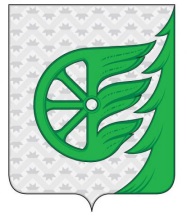 Администрация городского округа город ШахуньяНижегородской областиП О С Т А Н О В Л Е Н И Е№п/пНаименованиеподразделенияЛица, привлекаемые к профилактической работеПериодич-ностьНаселенные пункты(садоводческие товарищества)1.121-ПСЧ ФГКУ«28-отряд ФПС по Нижегородской области»Личный состав
121-ПСЧ ФГКУ«28-отряд ФПС по Нижегородской области»ежедневно, согласно графикуг. Шахунья2.169-ПЧ 
22-ОГПС Управления 
по делам ГО, 
ЧС и ПБ Нижегородской областиЛичный состав
169-ПЧ 22-ОГПС,инструктор противопожарной профилактики 22-ОГПСежедневно,согласно графикуп. Сява, д. Доронькино3.170-ПЧ 
22-ОГПСУправления 
по делам ГО, 
ЧС и ПБ Нижегородской областиЛичный состав
170-ПЧ 22-ОГПС,инструктор противопожарной профилактики 22-ОГПСежедневно,согласно графикуп. Вахтан4.Вахтанский территориальный отдел администрации г.о.г. Шахуньяспециалисты, работники, администрацииежедневно,согласно графикуп. Вахтан5.Сявский территориальный отдел администрации г.о.г. Шахуньяспециалисты, работники, администрацииежедневно,согласно графикуп. Сява6.Управление по работе с территориями и благоустройству администрации городского округа город Шахунья Нижегородской областиНачальники секторов Управления по работе с территориями и благоустройству администрации городского округа город Шахунья Нижегородской области, специалисты и работники Управления по работе с территориями и благоустройству администрации городского округа город Шахунья Нижегородской области, работники муниципальной пожарной охраны при Управлении по работе с территориями и благоустройству администрации городского округа город Шахунья Нижегородской областиежедневно,согласно графикуг. Шахунья, п. Вахтан, п. Сява,д. Доронькино, г. Шахунья,п.. Красный Кирпичник, д. Акаты, д. Б.Кулики, поч. Гусевский, д. Зотики, д. Коновод, д. Красный Май, д. Лебедевка, д. М. Белолуги, д.Б. Белолуги, д. Мелешиха, д.Петрово, п. Полетайки, д.Санталы, д. Синчуваж, д. Столбово, д. Шерстни, с. Шерстни, д. Полетайки, д. Б. Музя, д. Вахтан-Рачки, с. Извал, д. Курочкино, д. Лубяна, д. Малая Музя, д. Назарово, д. Пронос, п. Северный, д. Скородумово,д. Тумбалиха, с. Б.Широкое, д. Буренино, д. Ефтино, д. Ломы, д.Тарасята, д. Щекотилово, п. Лужайки,  д. Алехановцы,п.. Зубанья, д. Зубанья, д. Клин, п. Комсомольский, д. М.Полдневая,  д. Шахунья, д. Январи, д. Тюрики, д. Харламовцы, с.Верховское, д. Берестянка, д. Верховская, д. Красносельское, д. М.Шорино, д. Соловьево, д. Уткино, д. Б.Свеча, д. Б. Павлово, д. Новая Речка, д.Половинная, д. Красногор, д. Андрианово, д. Дыхалиха, д. М.Березовка, д. Мартыниха, д. Момзино, д. Наплавино, д.Соромотная, д. Хмелевка, д. Туманино, д. Аверята, д. Красная Речка, д. Макарово, поч. Малиновский, д. М. Рыбаково, поч. Тюленский, д. Фадька, д. Черная, с. Хмелевицы, д. Ивановское, д. Каменник, д. Колпаки, д. Лазарево, д. Малиновка, д. М.Петрово, д. Мураиха, д. Сальма, д. Сокол, с. Черное, д. Ильинки, п. Лугово, д. М.Пристань, д. Отлом, д. Хлыстовка, д. Мартяхино, д. Безводное, д. Гусельники, д. Щербаж, д. Новоселовка, д. Пристанское, д. Никитиха, д. Полома, д. Фадеево7.ОМВД по г. ШахуньяУчастковые уполномоченныеежедневно,
в рамках исполнения своих служебных обязанностейНаселенные пункты
в территориальных границах городского округа город Шахунья8.УСЗН городского округа город ШахуньяСоциальные работникиежедневно,
в рамках исполнения своих должностных функцийНаселенные пункты
в территориальных границах городского округа город Шахунья9.ГКУ «Центр занятости населения г.о.г. Шахунья»специалист отдела программ занятостиежедневно,
 в рамках исполнения своих должностных функцийг. Шахунья10.Учреждения здравоохранения г.о.г. ШахуньяМедицинский работникежедневно,
 в рамках исполнения своих должностных функцийНаселенные пункты
в территориальных границах городского округа город Шахунья11.Учреждения образования г.о.г. Шахунья Преподаватели ОБЖ ежедневно,
 в рамках исполнения своих должностных функцийНаселенные пункты
в территориальных границах городского округа город Шахунья12.Страховые компанииСтраховые агентыежедневно,
 в рамках исполнения своих должностных функцийНаселенные пункты
в территориальных границах городского округа город Шахунья13.ЦерковьСвященно-служителив дни проведения богослуженийНаселенные пункты
в территориальных границах городского округа город Шахунья14.Почтовые отделенияРаботникиежедневно,
 в рамках исполнения своих должностных функцийНаселенные пункты
в территориальных границах городского округа город Шахунья15.Магазины (торговые центры, рынки)Работникиежедневно,
 в рамках исполнения своих должностных функцийНаселенные пункты
в территориальных границах городского округа город Шахунья16.Ст. Шахунья Горьковской железной дороги ОАО «РЖД»Работникиежедневно,
 в рамках исполнения своих должностных функцийСтанции Шахунья17.Садовые обществаПредседатели, члены правления, старостыежедневно
(в рамках повседневной деятельности)СНТ №1,СНТ  №218.Организации осуществляющие управление и обслуживание жилищного фондаРуководители, председатели, члены правления, старосты, инженерно-технический составежедневно
(в рамках повседневной деятельности)Подведомственный жилой фонд19.Муниципальное унитарное предприятие «Шахунское ПАП»Работникиежедневно,
 в рамках исполнения своих должностных функцийНаселенные пункты
в территориальных границах городского округа город Шахунья20.Администрация городского округа город Шахунья Специалисты, работникиежедневно,
 в рамках исполнения своих должностных функцийНаселенные пункты
в территориальных границах городского округа город Шахунья№п/пОтветственные лицаМеста и способы 
распространенияСроки проведенияСроки проведенияСроки проведенияПримечаниеРАЗРАБОТКА ИНФОРМАЦИОННЫХ МАТЕРИАЛОВ, ИЗГОТОВЛЕНИЕ ПАМЯТОК (ЛИСТОВОК), БРОШЮР, БУКЛЕТОВРАЗРАБОТКА ИНФОРМАЦИОННЫХ МАТЕРИАЛОВ, ИЗГОТОВЛЕНИЕ ПАМЯТОК (ЛИСТОВОК), БРОШЮР, БУКЛЕТОВРАЗРАБОТКА ИНФОРМАЦИОННЫХ МАТЕРИАЛОВ, ИЗГОТОВЛЕНИЕ ПАМЯТОК (ЛИСТОВОК), БРОШЮР, БУКЛЕТОВРАЗРАБОТКА ИНФОРМАЦИОННЫХ МАТЕРИАЛОВ, ИЗГОТОВЛЕНИЕ ПАМЯТОК (ЛИСТОВОК), БРОШЮР, БУКЛЕТОВРАЗРАБОТКА ИНФОРМАЦИОННЫХ МАТЕРИАЛОВ, ИЗГОТОВЛЕНИЕ ПАМЯТОК (ЛИСТОВОК), БРОШЮР, БУКЛЕТОВРАЗРАБОТКА ИНФОРМАЦИОННЫХ МАТЕРИАЛОВ, ИЗГОТОВЛЕНИЕ ПАМЯТОК (ЛИСТОВОК), БРОШЮР, БУКЛЕТОВРАЗРАБОТКА ИНФОРМАЦИОННЫХ МАТЕРИАЛОВ, ИЗГОТОВЛЕНИЕ ПАМЯТОК (ЛИСТОВОК), БРОШЮР, БУКЛЕТОВ1)Администрация г.о.г. Шахунья, Вахтанский, Сявский территориальные отделы администрации г.о.г. Шахунья, Управление по работе с территориями и благоустройству администрации г.о.г. Шахунья-Ежегодно до начала реализации мероприятий по профилактике пожаров, далее с учетом потребностиЕжегодно до начала реализации мероприятий по профилактике пожаров, далее с учетом потребностиЕжегодно до начала реализации мероприятий по профилактике пожаров, далее с учетом потребностиАдминистрация г.о.г. Шахунья, Вахтанский, Сявский территориальные отделы администрации г.о.г. Шахунья, Управление по работе с территориями и благоустройству администрации городского округа город Шахунья совместно с отделением надзорной деятельности и профилактической работы по г.о.г. Шахунья формулируют тематику информационных материалов с учетом специфики обстановки 
с пожарами на конкретной территории2. ИНФОРМИРОВАНИЕ НАСЕЛЕНИЯ О МЕРАХ ПОЖАРНОЙ БЕЗОПАСНОСТИ2. ИНФОРМИРОВАНИЕ НАСЕЛЕНИЯ О МЕРАХ ПОЖАРНОЙ БЕЗОПАСНОСТИ2. ИНФОРМИРОВАНИЕ НАСЕЛЕНИЯ О МЕРАХ ПОЖАРНОЙ БЕЗОПАСНОСТИ2. ИНФОРМИРОВАНИЕ НАСЕЛЕНИЯ О МЕРАХ ПОЖАРНОЙ БЕЗОПАСНОСТИ2. ИНФОРМИРОВАНИЕ НАСЕЛЕНИЯ О МЕРАХ ПОЖАРНОЙ БЕЗОПАСНОСТИ2. ИНФОРМИРОВАНИЕ НАСЕЛЕНИЯ О МЕРАХ ПОЖАРНОЙ БЕЗОПАСНОСТИ2. ИНФОРМИРОВАНИЕ НАСЕЛЕНИЯ О МЕРАХ ПОЖАРНОЙ БЕЗОПАСНОСТИ1)Администрация городского округа город Шахунья совместно с обслуживающими организациямиРазмещение информации на оборотной стороне квитанции об оплате услуг ЖКХРазмещение информации осуществляется 2 раза в год по следующей тематике:- февраль (требования пожарной безопасности при эксплуатации электрооборудования);- октябрь (требования пожарной безопасности при эксплуатации печей и дымоходов).Размещение информации осуществляется 2 раза в год по следующей тематике:- февраль (требования пожарной безопасности при эксплуатации электрооборудования);- октябрь (требования пожарной безопасности при эксплуатации печей и дымоходов).Размещение информации осуществляется 2 раза в год по следующей тематике:- февраль (требования пожарной безопасности при эксплуатации электрооборудования);- октябрь (требования пожарной безопасности при эксплуатации печей и дымоходов).Подготовка информации осуществляется совместно (по согласованию) 
с отделением надзорной деятельности и профилактической работы по г.о.г. Шахунья1)Администрация городского округа город ШахуньяРазмещение информации на страницах редакции «Знамя труда»Ежемесячно (в случае оперативного информирования населения – при обращении сотрудников отделения надзорной деятельности и профилактической работы по г.о.г. Шахунья)Ежемесячно (в случае оперативного информирования населения – при обращении сотрудников отделения надзорной деятельности и профилактической работы по г.о.г. Шахунья)Ежемесячно (в случае оперативного информирования населения – при обращении сотрудников отделения надзорной деятельности и профилактической работы по г.о.г. Шахунья)Тематика статей на год должна быть определена заранее и согласована с редакцией. Подготовка информационных материалов осуществляется совместно с отделением надзорной деятельности и профилактической работы по г.о.г. Шахунья с учетом складывающейся обстановки с пожарами.1)Администрация городского округа город ШахуньяДоведение информации по телеканалу МУП РТП «Земляки»Ежемесячно (в случае оперативного информирования населения – при обращении сотрудников отделения надзорной деятельности и профилактической работы по г.о.г. Шахунья)Ежемесячно (в случае оперативного информирования населения – при обращении сотрудников отделения надзорной деятельности и профилактической работы по г.о.г. Шахунья)Ежемесячно (в случае оперативного информирования населения – при обращении сотрудников отделения надзорной деятельности и профилактической работы по г.о.г. Шахунья)Тематика статей на год должна быть определена заранее и согласована с редакцией. Подготовка информационных материалов осуществляется совместно с отделением надзорной деятельности и профилактической работы по г.о.г. Шахунья с учетом складывающейся обстановки с пожарами.1)Администрация г.о.г. Шахунья, Вахтанский, Сявский территориальные отделы администрации г.о.г. Шахунья, Управление по работе с территориями и благоустройству администрации г.о.г. ШахуньяРазмещение информации на информационных стендах населенных пунктовНа информационных стендах в течение года размещается следующая информация:1.	Требования пожарной безопасности при эксплуатации печей и дымоходов;2.	Требования пожарной безопасности при эксплуатации электрооборудования;3.	Положительный опыт использования автономных пожарных извещателей;4.	Действия в случае возникновения пожара.На информационных стендах в течение года размещается следующая информация:1.	Требования пожарной безопасности при эксплуатации печей и дымоходов;2.	Требования пожарной безопасности при эксплуатации электрооборудования;3.	Положительный опыт использования автономных пожарных извещателей;4.	Действия в случае возникновения пожара.На информационных стендах в течение года размещается следующая информация:1.	Требования пожарной безопасности при эксплуатации печей и дымоходов;2.	Требования пожарной безопасности при эксплуатации электрооборудования;3.	Положительный опыт использования автономных пожарных извещателей;4.	Действия в случае возникновения пожара.Тематика статей на год должна быть определена заранее и согласована с редакцией. Подготовка информационных материалов осуществляется совместно с отделением надзорной деятельности и профилактической работы по г.о.г. Шахунья с учетом складывающейся обстановки с пожарами.1)Администрация г.о.г. Шахунья, Вахтанский, Сявский территориальные отделы администрации г.о.г. Шахунья, Управление по работе с территориями и благоустройству администрации г.о.г. ШахуньяДоведение актуальной информации с помощью возможных технических средств в местах массового пребывания людей (системы громкоговорящей связи вокзалов, рынков, торговых центров, общественного транспорта, электронные табло, бегущие строки)Доведение информации до населения осуществляется по следующей тематике:Январь, апрель, июль, октябрь (Требования пожарной безопасности при эксплуатации печей и дымоходов);Февраль, май, август,ноябрь(Требования пожарной безопасности при эксплуатации электрооборудования);Март, июнь, сентябрь, декабрь(Действия в случае возникновения пожара).Доведение информации до населения осуществляется по следующей тематике:Январь, апрель, июль, октябрь (Требования пожарной безопасности при эксплуатации печей и дымоходов);Февраль, май, август,ноябрь(Требования пожарной безопасности при эксплуатации электрооборудования);Март, июнь, сентябрь, декабрь(Действия в случае возникновения пожара).Доведение информации до населения осуществляется по следующей тематике:Январь, апрель, июль, октябрь (Требования пожарной безопасности при эксплуатации печей и дымоходов);Февраль, май, август,ноябрь(Требования пожарной безопасности при эксплуатации электрооборудования);Март, июнь, сентябрь, декабрь(Действия в случае возникновения пожара).Тематика статей на год должна быть определена заранее и согласована с редакцией. Подготовка информационных материалов осуществляется совместно с отделением надзорной деятельности и профилактической работы по г.о.г. Шахунья с учетом складывающейся обстановки с пожарами.2)Руководство 121-ПСЧ ФГКУ «28-ОФПС по Нижегородской области»Проведение экскурсий в пожарных частях с детьмив течение года в течение года в течение года 2)Руководство 169-ПЧ 22-ОГПС Управления по делам ГО, ЧС и ПБ Нижегородской областиПроведение экскурсий в пожарных частях с детьмив течение года в течение года в течение года 2)Руководство 170-ПЧ 22-ОГПС Управления по делам ГО, ЧС и ПБ Нижегородской областиПроведение экскурсий в пожарных частях с детьмив течение года в течение года в течение года 3)Учреждения образования г.о.г. ШахуньяПроведение занятий с детьми дошкольного и школьного возраста Проведение тематических викторин, олимпиад, конкурсов с учащейся молодежьюв течение годав течение годав течение года4)Работники ДПОв населенных пунктах (микрорайонах), где зарегистрирован факт пожарав течение 1-2 недель после получения информации о пожаре работники осуществляют распространение информации о возможности установки в домовладениях автоматических пожарных извещателей, а также устройства отопительной печи и дымохода, в том числе в баняхв течение 1-2 недель после получения информации о пожаре работники осуществляют распространение информации о возможности установки в домовладениях автоматических пожарных извещателей, а также устройства отопительной печи и дымохода, в том числе в баняхв течение 1-2 недель после получения информации о пожаре работники осуществляют распространение информации о возможности установки в домовладениях автоматических пожарных извещателей, а также устройства отопительной печи и дымохода, в том числе в баняхСотрудники отделения надзорной деятельности и профилактической работы по г.о.г. Шахунья в течение 2-х дней с момента ликвидации пожара предоставляют информацию в 
подразделение ДПО на соответствующей территории5)ЦерковьОбращение священнослужителей в своих проповедях к прихожанам с призывом соблюдать правила пожарной безопасностив дни проведения богослужений в дни проведения богослужений в дни проведения богослужений По согласованию
с приходами6)Администрация г.о.г. Шахунья, Вахтанский, Сявский территориальные отделы администрации г.о.г. Шахунья, Управление по работе с территориями и благоустройству администрации г.о.г. ШахуньяПроведение сходов (встреч)с населениемежегодно в течение весенне-летнего, осенне-зимнего пожароопасного периодаОсновная тематика: «Предупреждение пожаров, характерных для пожароопасного периода»ежегодно в течение весенне-летнего, осенне-зимнего пожароопасного периодаОсновная тематика: «Предупреждение пожаров, характерных для пожароопасного периода»ежегодно в течение весенне-летнего, осенне-зимнего пожароопасного периодаОсновная тематика: «Предупреждение пожаров, характерных для пожароопасного периода»В установленный период сходы (встречи) с населением должны быть проведены во всех населенных пунктах г.о.г. Шахунья6)Инструктор по противопожарной профилактике169-ПЧ п. Сява170-ПЧ п. ВахтанПроведение сходов (встреч)с населениемежегодно в течение весенне-летнего, осенне-зимнего пожароопасного периодаОсновная тематика: «Предупреждение пожаров, характерных для пожароопасного периода»ежегодно в течение весенне-летнего, осенне-зимнего пожароопасного периодаОсновная тематика: «Предупреждение пожаров, характерных для пожароопасного периода»ежегодно в течение весенне-летнего, осенне-зимнего пожароопасного периодаОсновная тематика: «Предупреждение пожаров, характерных для пожароопасного периода»В установленный период сходы (встречи) с населением должны быть проведены во всех населенных пунктах г.о.г. Шахунья2.1. РАСПРОСТРАНЕНИЕ ПАМЯТОК (ЛИСТОВОК), БРОШЮР, БУКЛЕТОВ НА РАБОЧИХ МЕСТАХ2.1. РАСПРОСТРАНЕНИЕ ПАМЯТОК (ЛИСТОВОК), БРОШЮР, БУКЛЕТОВ НА РАБОЧИХ МЕСТАХ2.1. РАСПРОСТРАНЕНИЕ ПАМЯТОК (ЛИСТОВОК), БРОШЮР, БУКЛЕТОВ НА РАБОЧИХ МЕСТАХ2.1. РАСПРОСТРАНЕНИЕ ПАМЯТОК (ЛИСТОВОК), БРОШЮР, БУКЛЕТОВ НА РАБОЧИХ МЕСТАХ2.1. РАСПРОСТРАНЕНИЕ ПАМЯТОК (ЛИСТОВОК), БРОШЮР, БУКЛЕТОВ НА РАБОЧИХ МЕСТАХ2.1. РАСПРОСТРАНЕНИЕ ПАМЯТОК (ЛИСТОВОК), БРОШЮР, БУКЛЕТОВ НА РАБОЧИХ МЕСТАХ2.1. РАСПРОСТРАНЕНИЕ ПАМЯТОК (ЛИСТОВОК), БРОШЮР, БУКЛЕТОВ НА РАБОЧИХ МЕСТАХ1)Администрация г.о.г. Шахунья, Вахтанский, Сявский территориальные отделы администрации г.о.г. Шахунья, Управление по работе с территориями и благоустройству администрации г.о.г. ШахуньяВручение информационных материалов при посещении гражданами должностных лиц администрациив дни приема гражданв дни приема гражданв дни приема гражданИнформационными материалами (памятками, листовками, брошюрами) обеспечивает Вахтанский, Сявский территориальные отделы администрации г.о.г. Шахунья, Управление по работе с территориями и благоустройству администрации г.о.г. Шахунья подготовка информационных материалов осуществляется совместно с отделением надзорной деятельности и профилактической работы по г.о.г. Шахунья с учетом специфики обстановки с пожарами2)Специалист отдела программ занятости ГКУ «Центр занятости населения г.о.г. Шахунья»Вручение информационных материалов при обращении гражданежедневно, в рамках исполнения своих должностных функцийежедневно, в рамках исполнения своих должностных функцийежедневно, в рамках исполнения своих должностных функцийИнформационными материалами (памятками, листовками, брошюрами) обеспечивает Вахтанский, Сявский территориальные отделы администрации г.о.г. Шахунья, Управление по работе с территориями и благоустройству администрации г.о.г. Шахунья подготовка информационных материалов осуществляется совместно с отделением надзорной деятельности и профилактической работы по г.о.г. Шахунья с учетом специфики обстановки с пожарами3)Медицинские работники (регистраторы) учреждений здравоохраненияВручение информационных материалов при получении амбулаторной карты больногоежедневно, в рамках исполнения своих должностных функцийежедневно, в рамках исполнения своих должностных функцийежедневно, в рамках исполнения своих должностных функцийИнформационными материалами (памятками, листовками, брошюрами) обеспечивает Вахтанский, Сявский территориальные отделы администрации г.о.г. Шахунья, Управление по работе с территориями и благоустройству администрации г.о.г. Шахунья подготовка информационных материалов осуществляется совместно с отделением надзорной деятельности и профилактической работы по г.о.г. Шахунья с учетом специфики обстановки с пожарами4)Страховые агенты страховых компании Вручение информационных материалов при страховании имущества гражданинаежедневно, в рамках исполнения своих должностных функцийежедневно, в рамках исполнения своих должностных функцийежедневно, в рамках исполнения своих должностных функцийИнформационными материалами (памятками, листовками, брошюрами) обеспечивает Вахтанский, Сявский территориальные отделы администрации г.о.г. Шахунья, Управление по работе с территориями и благоустройству администрации г.о.г. Шахунья подготовка информационных материалов осуществляется совместно с отделением надзорной деятельности и профилактической работы по г.о.г. Шахунья с учетом специфики обстановки с пожарами5)Работники почтовых отделенийРаспространение информационных материалов при разносе корреспонденции адресатамежедневно, в рамках исполнения своих должностных функцийежедневно, в рамках исполнения своих должностных функцийежедневно, в рамках исполнения своих должностных функцийИнформационными материалами (памятками, листовками, брошюрами) обеспечивает Вахтанский, Сявский территориальные отделы администрации г.о.г. Шахунья, Управление по работе с территориями и благоустройству администрации г.о.г. Шахунья подготовка информационных материалов осуществляется совместно с отделением надзорной деятельности и профилактической работы по г.о.г. Шахунья с учетом специфики обстановки с пожарами6)Торговые центры (магазины, рынки) реализующие газовые, электрические приборы и печное оборудованиеВручение памяток о соблюдении требований при эксплуатации оборудованияежедневно, в рамках исполнения своих должностных функцийежедневно, в рамках исполнения своих должностных функцийежедневно, в рамках исполнения своих должностных функцийИнформационными материалами (памятками, листовками, брошюрами) обеспечивает Вахтанский, Сявский территориальные отделы администрации г.о.г. Шахунья, Управление по работе с территориями и благоустройству администрации г.о.г. Шахунья подготовка информационных материалов осуществляется совместно с отделением надзорной деятельности и профилактической работы по г.о.г. Шахунья с учетом специфики обстановки с пожарами7)Работники железнодорожных станций Размещение информации на станциях Шахунья, Зубанья, Буренино.в течение годав течение годав течение годаИнформационными материалами (памятками, листовками, брошюрами) обеспечивает Вахтанский, Сявский территориальные отделы администрации г.о.г. Шахунья, Управление по работе с территориями и благоустройству администрации г.о.г. Шахунья подготовка информационных материалов осуществляется совместно с отделением надзорной деятельности и профилактической работы по г.о.г. Шахунья с учетом специфики обстановки с пожарами8)Работники МУП «Шахунское ПАП»Размещение информации в общественном транспортев течение годав течение годав течение годаИнформационными материалами (памятками, листовками, брошюрами) обеспечивает Вахтанский, Сявский территориальные отделы администрации г.о.г. Шахунья, Управление по работе с территориями и благоустройству администрации г.о.г. Шахунья подготовка информационных материалов осуществляется совместно с отделением надзорной деятельности и профилактической работы по г.о.г. Шахунья с учетом специфики обстановки с пожарами2.2. ОБСЛЕДОВАНИЕ ЖИЛИЩНОГО ФОНДА (в первую очередь профилактическая работа планируется
в наиболее горимых населенных пунктах, указанных в разделе 2 «Дорожной карты»)2.2. ОБСЛЕДОВАНИЕ ЖИЛИЩНОГО ФОНДА (в первую очередь профилактическая работа планируется
в наиболее горимых населенных пунктах, указанных в разделе 2 «Дорожной карты»)2.2. ОБСЛЕДОВАНИЕ ЖИЛИЩНОГО ФОНДА (в первую очередь профилактическая работа планируется
в наиболее горимых населенных пунктах, указанных в разделе 2 «Дорожной карты»)2.2. ОБСЛЕДОВАНИЕ ЖИЛИЩНОГО ФОНДА (в первую очередь профилактическая работа планируется
в наиболее горимых населенных пунктах, указанных в разделе 2 «Дорожной карты»)2.2. ОБСЛЕДОВАНИЕ ЖИЛИЩНОГО ФОНДА (в первую очередь профилактическая работа планируется
в наиболее горимых населенных пунктах, указанных в разделе 2 «Дорожной карты»)2.2. ОБСЛЕДОВАНИЕ ЖИЛИЩНОГО ФОНДА (в первую очередь профилактическая работа планируется
в наиболее горимых населенных пунктах, указанных в разделе 2 «Дорожной карты»)2.2. ОБСЛЕДОВАНИЕ ЖИЛИЩНОГО ФОНДА (в первую очередь профилактическая работа планируется
в наиболее горимых населенных пунктах, указанных в разделе 2 «Дорожной карты»)№п/пОтветственные лицаМеста распространенияСроки проведенияСроки проведенияСроки проведенияПримечание№п/пОтветственные лицаМеста распространения2020 год2021 год2022 годПримечание1)Личный состав 121-ПСЧ ФГКУ «28-отряд ФПС по Нижегородской области»г. Шахунья ежегодно в период подготовки и прохождения весенне-летнего и осенне-зимнего пожароопасных периодовежегодно в период подготовки и прохождения весенне-летнего и осенне-зимнего пожароопасных периодовежегодно в период подготовки и прохождения весенне-летнего и осенне-зимнего пожароопасных периодовПрофилактическая работа осуществляется согласно разрабатываемому графику2)Личный состав 170-ПЧ 22-ОГПС, инструктор противопожарной профилактики 22-ОГПСп. Вахтанежегодно в период подготовки и прохождения весенне-летнего и осенне-зимнего пожароопасных периодовежегодно в период подготовки и прохождения весенне-летнего и осенне-зимнего пожароопасных периодовежегодно в период подготовки и прохождения весенне-летнего и осенне-зимнего пожароопасных периодовПрофилактическая работа осуществляется согласно разрабатываемому графику3)Личный состав 169-ПЧ 22-ОГПС, инструктор противопожарной профилактики 22-ОГПСп. Сява ежегодно в период подготовки и прохождения весенне-летнего и осенне-зимнего пожароопасных периодов ежегодно в период подготовки и прохождения весенне-летнего и осенне-зимнего пожароопасных периодов ежегодно в период подготовки и прохождения весенне-летнего и осенне-зимнего пожароопасных периодовПрофилактическая работа осуществляется согласно разрабатываемому графику3)Личный состав 169-ПЧ 22-ОГПС, инструктор противопожарной профилактики 22-ОГПСд. Доронькинов период 
с 01.03 по 01.04в период 
с 01.08 по 01.09в период 
с 01.04 по 01.05Профилактическая работа осуществляется согласно разрабатываемому графику4)Управление по работе с территориями и благоустройству администрации городского округа город Шахунья Нижегородской области начальники секторов, специалисты, работники, работники МПО и ДПОг. Шахуньяежегодно в период подготовки и прохождения весенне-летнего и осенне-зимнего пожароопасных периодовежегодно в период подготовки и прохождения весенне-летнего и осенне-зимнего пожароопасных периодовежегодно в период подготовки и прохождения весенне-летнего и осенне-зимнего пожароопасных периодовПрофилактическая работа осуществляется согласно разрабатываемому совместному графику4)Управление по работе с территориями и благоустройству администрации городского округа город Шахунья Нижегородской области начальники секторов, специалисты, работники, работники МПО и ДПОП. Красный Кирпичникв период 
с 20.02 по 20.04 и с 01.08 по 01.09в период 
с 01.02 по 20.04 и с 01.08 по 01.09в период 
с 01.02 по 20.04 и с 01.08 по 01.09Профилактическая работа осуществляется согласно разрабатываемому совместному графику4)Управление по работе с территориями и благоустройству администрации городского округа город Шахунья Нижегородской области начальники секторов, специалисты, работники, работники МПО и ДПОд. Акатыв период с 15.04 по 01.05в период с 01.03 по 01.04в период с 01.09 по 01.10Профилактическая работа осуществляется согласно разрабатываемому совместному графику4)Управление по работе с территориями и благоустройству администрации городского округа город Шахунья Нижегородской области начальники секторов, специалисты, работники, работники МПО и ДПОд. Б.Куликив период 01.04. по 30.04в период 01.08. по 30.08в период 01.03. по 30.03Профилактическая работа осуществляется согласно разрабатываемому совместному графику4)Управление по работе с территориями и благоустройству администрации городского округа город Шахунья Нижегородской области начальники секторов, специалисты, работники, работники МПО и ДПОпоч. Гусевскийв периодс 01.03 по 15.03 и с 01.08 по 01.09в периодс 01.01 по 15.03 и с 01.08 по 01.09в периодс 01.01 по 15.03 и с 01.08 по 01.09Профилактическая работа осуществляется согласно разрабатываемому совместному графику4)Управление по работе с территориями и благоустройству администрации городского округа город Шахунья Нижегородской области начальники секторов, специалисты, работники, работники МПО и ДПОд. Зотикив периодс 01.03 по 30.03в периодс 01.07  по 30.07в периодс 01.08 по 30.08Профилактическая работа осуществляется согласно разрабатываемому совместному графику4)Управление по работе с территориями и благоустройству администрации городского округа город Шахунья Нижегородской области начальники секторов, специалисты, работники, работники МПО и ДПОд. Коноводв периодс 01.08 по 30.08 в периодс 01.03 по 30.03в периодс 01.05 по 30.05Профилактическая работа осуществляется согласно разрабатываемому совместному графику4)Управление по работе с территориями и благоустройству администрации городского округа город Шахунья Нижегородской области начальники секторов, специалисты, работники, работники МПО и ДПОд. Красный Майв периодс 01.05 по 30.05в периодс 01.04 по 30.04в периодс 01.09по 30.09Профилактическая работа осуществляется согласно разрабатываемому совместному графику4)Управление по работе с территориями и благоустройству администрации городского округа город Шахунья Нижегородской области начальники секторов, специалисты, работники, работники МПО и ДПОд. Лебедевкав периодс 01.09 по 30.09в периодс 01.07 по 30.07в периодс 01.04 по 30.04Профилактическая работа осуществляется согласно разрабатываемому совместному графикуд. М. Белолугив периодс 01.05 по 30.05в периодс 01.06 по 30.06в периодс 01.08 по 30.08д.Б. Белолугив периодс 01.05 по 30.05в периодс 01.06 по 30.06в периодс 01.08 по 30.08д. Мелешихаежегодно в период подготовки и прохождения весенне-летнего и осенне-зимнего пожароопасных периодовежегодно в период подготовки и прохождения весенне-летнего и осенне-зимнего пожароопасных периодовежегодно в период подготовки и прохождения весенне-летнего и осенне-зимнего пожароопасных периодовд. Петровов период 
с 20.02 по 20.04 и с 01.08 по 01.09в период 
с 01.02 по 20.04 и с 01.08 по 01.09в период 
с 01.02 по 20.04 и с 01.08 по 01.09п. Полетайкив период 
с 20.02 по 20.04 и с 01.08 по 01.09в период 
с 01.02 по 20.04 и с 01.08 по 01.09в период 
с 01.02 по 20.04 и с 01.08 по 01.09д. Санталыв периодс 01.09 по 30.09в периодс 01.08 по 30.08в периодс 01.02 по 20.02д. Синчуважв периодс 01.09 по 30.09в периодс 01.09 по 30.09в периодс 01.09 по 30.09д. Столбовов периодс 01.09 по 30.09в периодс 01.09 по 30.09в периодс 01.09 по 30.09д. Шерстнив период 
с 20.02 по 20.04 в период 
с 01.02 по 20.04 в период 
с 01.02 по 20.04 с. Шерстнив период 
с 20.02 по 20.04 в период 
с 01.02 по 20.04 в период 
с 01.02 по 20.04 д. Полетайкив периодс 01.06 по 02.07 в периодс 01.09 по 30.10в периодс 01.03 по 02.04д. Б. Музяв периодс 01.03 по 15.03 и с 01.08 по 01.09в периодс 01.01 по 15.03 и с 01.08 по 01.09в периодс 01.01 по 15.03 и с 01.08 по 01.09д. Вахтан-Рачкив периодс 01.07 по 02.08 в периодс 01.09 по 30.10в периодс 01.03 по 02.04с. Извалв периодс 20.02 по 15.03 в периодс 01.02 по 15.03 в периодс 01.02 по 15.03 д. Курочкинов периодс 01.06 по 02.07в периодс 01.01 по 02.02в периодс 01.01 по 02.02д. Лубянав периодс 01.10 по 01.11в периодс 01.10 по 01.11в периодс 01.10 по 01.11д. Малая Музяв периодс 01.06 по 02.07 в периодс 01.04 по 02.05в периодс 01.09 по 02.10д. Назаровов периодс 01.10 по 01.11в периодс 01.10 по 01.11в периодс 01.10 по 01.11д. Проносв периодс 01.08 по 01.09в периодс 01.08 по 01.09в периодс 01.08 по 01.09п. Северныйв периодс 20.02 по 15.03 и с 01.08 по 01.10в периодс 01.02 по 15.03 и с 01.08 по 01.10в периодс 01.02 по 15.03 и с 01.08 по 01.10д. Скородумовов периодс 20.02 по 15.03 и с 01.08 по 01.10в периодс 01.02 по 15.03 и с 01.08 по 01.10в периодс 01.02 по 15.03 и с 01.08 по 01.10д. Тумбалихав периодс 01.08 по 01.09в периодс 01.08 по 01.09в периодс 01.08 по 01.09с. Б.Широкоеежегодно в период подготовки и прохождения весенне-летнего и осенне-зимнего пожароопасных периодовежегодно в период подготовки и прохождения весенне-летнего и осенне-зимнего пожароопасных периодовежегодно в период подготовки и прохождения весенне-летнего и осенне-зимнего пожароопасных периодовд. Буренинов период с 01.12 по 27.12в период с 01.02 по 27.02в период с 01.02 по 27.02д. Ефтинов период с 01.12 по 27.12в период с 01.02 по 27.02в период с 01.02 по 27.02д. Ломыв период с 01.12 по 27.12в период с 01.02 по 27.02в период с 01.02 по 27.02д.Тарасятав период с 01.04 по 30.04в период с 01.04 по 30.04в период с 01.04 по 30.04д. Щекотиловов период с 01.04 по 30.04в период с 01.04 по 30.04в период с 01.04 по 30.04п. Лужайкиежегодно в период подготовки и прохождения весенне-летнего и осенне-зимнего пожароопасных периодовежегодно в период подготовки и прохождения весенне-летнего и осенне-зимнего пожароопасных периодовежегодно в период подготовки и прохождения весенне-летнего и осенне-зимнего пожароопасных периодовд. Алехановцыв период с 01.12 по 30.12в период с 01.03 по 30.03в период с 01.07 по 30.07п. Зубаньяв период с 20.02 по 27.03 в период с 01.02 по 27.02 в период с 01.02 по 27.02 д. Зубаньяв период с 01.11 по 27.11в период с 01.02 по 27.02в период с 01.02 по 27.02д. Клинв периодс 01.03 по 30.03 и с 01.09. по 30.09.в периодс 01.03 по 30.03 и с 01.09. по 30.09.в периодс 01.03 по 30.03 и с 01.09. по 30.09.п. Комсомольскийв периодс 01.03 по 30.03 и с 01.09. по 30.09.в периодс 01.03 по 30.03 и с 01.09. по 30.09.в периодс 01.03 по 30.03 и с 01.09. по 30.09.д. М.Полдневаяв период с 01.05 по 30.05в период с 01.06 по 30.06в период с 01.09 по 30.09д. Шахуньяв период с 01.05 по 30.05в период с 01.05 по 30.05в период с 01.05 по 30.05д. Январив периодс 01.03 по 30.03 и с 01.09. по 30.09.в периодс 01.03 по 30.03 и с 01.09. по 30.09.в периодс 01.03 по 30.03 и с 01.09. по 30.09.д. Тюрикив период с 01.11 по 30.11в период с 01.11 по 30.11в период с 01.11 по 30.11д. Харламовцыв периодс 01.03 по 30.03 и с 01.09. по 30.09.в периодс 01.03 по 30.03 и с 01.09. по 30.09.в периодс 01.03 по 30.03 и с 01.09. по 30.09.с.Верховскоеежегодно в период подготовки и прохождения весенне-летнего и осенне-зимнего пожароопасных периодовежегодно в период подготовки и прохождения весенне-летнего и осенне-зимнего пожароопасных периодовежегодно в период подготовки и прохождения весенне-летнего и осенне-зимнего пожароопасных периодовд. Берестянкав период с 01.12 по 30.12в период с 01.01 по 30.01в период с 01.01 по 30.01д. Верховскаяв период с 01.11 по 30.11в период с 01.01 по 30.01в период с 01.01 по 30.01д. Красносельскоев период с 01.11 по 30.11в период с 01.01 по 30.01в период с 01.01 по 30.01д. М.Шоринов период с 01.04 по 01.05в период с 01.04 по 01.05в период с 01.04 по 01.05д. Соловьевов период с 01.11 по 30.11в период с 01.01 по 30.01в период с 01.01 по 30.01д. Уткинов период с 01.04 по 01.05в период с 01.04 по 01.05в период с 01.04 по 01.05д. Б.Свечаежегодно в период подготовки и прохождения весенне-летнего и осенне-зимнего пожароопасных периодовежегодно в период подготовки и прохождения весенне-летнего и осенне-зимнего пожароопасных периодовежегодно в период подготовки и прохождения весенне-летнего и осенне-зимнего пожароопасных периодовд. Б. Павловов период с 01.04 по 01.05в период с 01.04 по 01.05в период с 01.04 по 01.05д. Новая Речкав период с 01.11 по 30.11в период с 01.01 по 30.01в период с 01.01 по 30.01д.Половиннаяв период с 01.09. по 30.09период с 01.09. по 30.09период с 01.09. по 30.09д. Красногорежегодно в период подготовки и прохождения весенне-летнего и осенне-зимнего пожароопасных периодовежегодно в период подготовки и прохождения весенне-летнего и осенне-зимнего пожароопасных периодовежегодно в период подготовки и прохождения весенне-летнего и осенне-зимнего пожароопасных периодовд. Андриановов период с 01.03 по 30.06 и с 01.09. по 30.11в период с 01.03 по 30.06 и с 01.09. по 30.11в период с 01.03 по 30.06 и с 01.09. по 30.11д. Дыхалихав период с 01.03 по 30.03 и 01.09. по 30.09в период с 01.03 по 30.03 и 01.09. по 30.09в период с 01.03 по 30.03 и 01.09. по 30.09д. М.Березовкав период с 01.10 по 25.10в период с 01.02 по 25.02в период с 01.02 по 25.02д. Мартынихав период с 01.03 по 30.03 и 01.09. по 30.09в период с 01.03 по 30.03 и 01.09. по 30.09в период с 01.03 по 30.03 и 01.09. по 30.09д. Момзинов периодс 01.03 по 30.03 и с 01.09 по 30.09в периодс 01.03 по 30.03 и с 01.09 по 30.09в периодс 01.03 по 30.03 и с 01.09 по 30.09д. Наплавинов периодс 01.05 по 30.05в периодс 01.05 по 30.05в периодс 01.05 по 30.05д.Соромотнаяв периодс 01.10 по 30.10в периодс 01.10 по 30.10в периодс 01.10 по 30.10д. Ххмелевкав периодс 01.10 по 30.10в периодс 01.10 по 30.10в периодс 01.10 по 30.10д. Туманиноежегодно в период подготовки и прохождения весенне-летнего и осенне-зимнего пожароопасных периодовежегодно в период подготовки и прохождения весенне-летнего и осенне-зимнего пожароопасных периодовежегодно в период подготовки и прохождения весенне-летнего и осенне-зимнего пожароопасных периодовд. Аверятав периодс 01.03 по 30.03в периодс 01.03 по 30.03в периодс 01.03 по 30.03д. Красная Речкав периодс 01.03 по 30.03в периодс 01.03 по 30.03в периодс 01.03 по 30.03д. Макаровов периодс 01.03 по 30.03 и с 01.09 по 30.09в периодс 01.03 по 30.03 и с 01.09 по 30.09в периодс 01.03 по 30.03 и с 01.09 по 30.09поч. Малиновскийв периодс 01.04 по 30.04в периодс 01.02 по 30.03в периодс 01.06 по 30.06д. М. Рыбаковов периодс 01.04 по 30.09в периодс 01.04 по 30.09в периодс 01.04 по 30.09поч. Тюленскийв периодс 01.04 по 30.04в периодс 01.04 по 30.04в периодс 01.04 по 30.04д. Фадькав периодс 01.06 по 30.06 ис 01.10 по 30.10в периодс 01.06 по 30.06 ис 01.10 по 30.10в периодс 01.06 по 30.06 ис 01.10 по 30.10д. Чернаяв периодс 01.06 по 30.06 ис 01.10 по 30.10в периодс 01.06 по 30.06 ис 01.10 по 30.10в периодс 01.06 по 30.06 ис 01.10 по 30.10с. Хмелевицыежегодно в период подготовки и прохождения весенне-летнего и осенне-зимнего пожароопасных периодовежегодно в период подготовки и прохождения весенне-летнего и осенне-зимнего пожароопасных периодовежегодно в период подготовки и прохождения весенне-летнего и осенне-зимнего пожароопасных периодовд. Ивановскоев периодс 01.05 по 30.05в периодс 01.05 по 30.05в периодс 01.05 по 30.05д. Каменникв периодс 01.03 по 15.03 и с 01.08 по 01.09в периодс 01.02 по 15.03 и с 01.08 по 01.09в периодс 01.02 по 15.03 и с 01.08 по 01.09д. Колпакив периодс 01.08 по 01.09в периодс 01.08 по 01.09в периодс 01.08 по 01.09д. Лазаревов периодс 01.09 по 01.10в периодс 01.09 по 01.10в периодс 01.09 по 01.10д. Малиновкав периодс 01.04 по 30.04 и с 01.09. по 30.09.в периодс 01.04 по 30.04 и с 01.09. по 30.09.в периодс 01.04 по 30.04 и с 01.09. по 30.09.д. Малое Петровов периодс 01.03 по 30.03 и с 01.09. по 30.09.в периодс 01.03 по 30.03 и с 01.09. по 30.09.в периодс 01.03 по 30.03 и с 01.09. по 30.09.д. Мураихав периодс 01.03 по 30.04 и с 01.09. по 30.10.в периодс 01.03 по 30.04 и с 01.09. по 30.10в периодс 01.03 по 30.04 и с 01.09. по 30.10д. Сальмав периодс 01.03 по 30.04 и с 01.09. по 30.10.в периодс 01.03 по 30.04 и с 01.09. по 30.10в периодс 01.03 по 30.04 и с 01.09. по 30.10д. Соколв периодс 01.03 по 30.03в периодс 01.03 по 30.03в периодс 01.03 по 30.03с. Черноеежегодно в период подготовки и прохождения весенне-летнего и осенне-зимнего пожароопасных периодовежегодно в период подготовки и прохождения весенне-летнего и осенне-зимнего пожароопасных периодовежегодно в период подготовки и прохождения весенне-летнего и осенне-зимнего пожароопасных периодовд. Ильинкив периодс 01.03 по 30.03 и с 01.09. по 30.09.в периодс 01.03 по 30.03 и с 01.09. по 30.09.в периодс 01.03 по 30.03 и с 01.09. по 30.09.п. Луговойв периодс 01.05 по 30.05в периодс 01.05 по 30.05в периодс 01.05 по 30.05д. Малая Пристаньв периодс 01.05 по 30.05в периодс 01.05 по 30.05в периодс 01.05 по 30.05д. Отломв периодс 01.03 по 30.03в периодс 01.05 по 30.05в периодс 01.09 по 30.09д. Хлыстовкав периодс 01.05 по 30.05в периодс 01.08 по 30.08в периодс 01.11 по 30.11д. Мартяхинов периодс 15.02 по 30.06 и с 01.07. по 30.10в периодс 01.01 по 30.06 и с 01.07. по 30.10в периодс 01.01 по 30.06 и с 01.07. по 30.10д. Безводноев периодс 01.11 по 30.11в периодс 01.11 по 30.11в периодс 01.11 по 30.11д. Гусельникив периодс 01.11 по 30.11в периодс 01.11 по 30.11в периодс 01.11 по 30.11д. Щербажв периодс 20.02 по 30.06 и с 01.07. по 30.10в периодс 01.01 по 30.06 и с 01.07. по 30.10в периодс 01.01 по 30.06 и с 01.07. по 30.10д. Новоселовкав периодс 01.11 по 30.11в периодс 01.11 по 30.11в периодс 01.11 по 30.11д. Пристанскоев периодс 01.11 по 30.11в периодс 01.11 по 30.11в периодс 01.11 по 30.11д. Никитиха в периодс 01.03 по 30.04 и с 01.09. по 30.10.в периодс 01.03 по 30.04 и с 01.09. по 30.10в периодс 01.03 по 30.04 и с 01.09. по 30.10д. Поломав периодс 01.03 по 30.04 и с 01.09. по 30.10в периодс 01.03 по 30.04 и с 01.09. по 30.10в периодс 01.03 по 30.04 и с 01.09. по 30.10д. Фадеевов периодс 01.10 по 30.10в периодс 01.02 по 25.02в периодс 01.10 по 30.105)Вахтанский территориальный отдел администрации городского округа город Шахуньяп. Вахтанежегодно в период подготовки и прохождения весенне-летнего и осенне-зимнего пожароопасных периодовежегодно в период подготовки и прохождения весенне-летнего и осенне-зимнего пожароопасных периодовежегодно в период подготовки и прохождения весенне-летнего и осенне-зимнего пожароопасных периодов6)Сявский территориальный отдел администрации городского округа город Шахуньяп. Сяваежегодно в период подготовки и прохождения весенне-летнего и осенне-зимнего пожароопасных периодовежегодно в период подготовки и прохождения весенне-летнего и осенне-зимнего пожароопасных периодовежегодно в период подготовки и прохождения весенне-летнего и осенне-зимнего пожароопасных периодов7)Участковые ОМВДпо г.о.г. Шахунья Населенные пунктыв территориальных границах г.о.г. Шахуньяобследуют жилые помещения граждан при их посещении
в рамках своей повседневной деятельностиобследуют жилые помещения граждан при их посещении
в рамках своей повседневной деятельностиобследуют жилые помещения граждан при их посещении
в рамках своей повседневной деятельности8)Сотрудники УСЗН г.о.г. ШахуньяНаселенные пунктыв территориальных границах г.о.г. Шахуньяследят за состоянием жилых помещений, надворных построеку надомниковследят за состоянием жилых помещений, надворных построеку надомниковследят за состоянием жилых помещений, надворных построеку надомников2.3.  ОБСЛЕДОВАНИЕ САДОВОДЧЕСКИХ ТОВАРИЩЕСТВ2.3.  ОБСЛЕДОВАНИЕ САДОВОДЧЕСКИХ ТОВАРИЩЕСТВ2.3.  ОБСЛЕДОВАНИЕ САДОВОДЧЕСКИХ ТОВАРИЩЕСТВ2.3.  ОБСЛЕДОВАНИЕ САДОВОДЧЕСКИХ ТОВАРИЩЕСТВ2.3.  ОБСЛЕДОВАНИЕ САДОВОДЧЕСКИХ ТОВАРИЩЕСТВ2.3.  ОБСЛЕДОВАНИЕ САДОВОДЧЕСКИХ ТОВАРИЩЕСТВ2.3.  ОБСЛЕДОВАНИЕ САДОВОДЧЕСКИХ ТОВАРИЩЕСТВ1)Председатели, члены правления садоводческих товариществСадоводческое товарищество № 1Садоводческое товарищество  № 2весенне-летний период годавесенне-летний период годавесенне-летний период годаПрофилактическая работа осуществляется согласно разрабатываемому совместному графику1)Председатели, члены правления садоводческих товариществСадоводческое товарищество № 1Садоводческое товарищество  № 2весенне-летний период годавесенне-летний период годавесенне-летний период годаПрофилактическая работа осуществляется согласно разрабатываемому совместному графику1)2014 г.2015 г.2016 г.2017 г.2018г.Среднее за 5 летг.о.г. Шахунья18,1015,6217,5711,4412,2715Сельские районы области14,9614,6314,8013,5716,2114,83Нижегородская область9,088,908,798,199,508,892014 г.2015 г.2016 г.2017 г.2018 г.Среднее за 5 летг.о.г. Шахунья1,952,79     2,23   0,841,11 1,78Сельские районы области1,601,751,211,421,391,47Нижегородская область0,850,810,660,680,670,732014 г.2015 г.2016 г.2017 г.2018 г.Среднее за 5 летг.о.г. Шахунья0,560,280,840,840,560,62Сельские районы области10,850,821,060,930,89Нижегородская область0,920,780,790,820,740,81№ 
п/пНаименование 
населенного пункта, входящего в составмуниципальногообразования городскогоокруга город Шахунья Нижегородской областиКол-во населенияКол-во пожаровРасчет на 1 тыс.человекКол-во погибшихРасчет 
на 1 тыс.человек1.г. Шахунья203701165,69170,832.р.п. Вахтан47966212,9320,423.р.п. Сява3676256,8030,824.с. Хмелевицы109587,3110,915.д. Туманино401512,4712,456.д. Малое Петрово33390,91007.д. Мелешиха181633,1515,528.д. Сальма32393,75009.с. Черное30139,970010.п. Северный46243,48243,4811.с. Верховское40025,012,512.д. Андрианово16715,9915,9913.д. Дыхалиха53118,87118,87№ п/пНаимененование сельской администрацииНаименование населенного пунктаЧисло жителейЧисло дворов (домов)Количество пожаровКоличество пожаровКоличество пожаровКоличество пожаровКоличество пожаровКоличество пожаров№ п/пНаимененование сельской администрацииНаименование населенного пунктаЧисло жителейЧисло дворов (домов)20142015201620172018Всего1.г.о.г. Шахуньяг. Шахунья2037032792623261922116п. Красный Кирпичник142831100022.Управление по работе с территориями и благоустройству администрации городского округа город Шахунья (д. Акаты)д. Акаты140420000002.Управление по работе с территориями и благоустройству администрации городского округа город Шахунья (д. Акаты)д. Большие Белолуги000000002.Управление по работе с территориями и благоустройству администрации городского округа город Шахунья (д. Акаты)д. Большие Кулики29110001012.Управление по работе с территориями и благоустройству администрации городского округа город Шахунья (д. Акаты)поч. Гусевский1390101022.Управление по работе с территориями и благоустройству администрации городского округа город Шахунья (д. Акаты)д. Зотики11200000002.Управление по работе с территориями и благоустройству администрации городского округа город Шахунья (д. Акаты)д. Коновод2131000012.Управление по работе с территориями и благоустройству администрации городского округа город Шахунья (д. Акаты)д. Красный Май370000002.Управление по работе с территориями и благоустройству администрации городского округа город Шахунья (д. Акаты)д. Лебедевка9130000002.Управление по работе с территориями и благоустройству администрации городского округа город Шахунья (д. Акаты)д. Малые Белолуги480000002.Управление по работе с территориями и благоустройству администрации городского округа город Шахунья (д. Акаты)д. Мелешиха181341211162.Управление по работе с территориями и благоустройству администрации городского округа город Шахунья (д. Акаты)д. Петрово124270010012.Управление по работе с территориями и благоустройству администрации городского округа город Шахунья (д. Акаты)п. Полетайки49320010012.Управление по работе с территориями и благоустройству администрации городского округа город Шахунья (д. Акаты)д. Санталы350010012.Управление по работе с территориями и благоустройству администрации городского округа город Шахунья (д. Акаты)д. Синчуваж27200000002.Управление по работе с территориями и благоустройству администрации городского округа город Шахунья (д. Акаты)д. Столбово24150000002.Управление по работе с территориями и благоустройству администрации городского округа город Шахунья (д. Акаты)д. Шерстни15120000002.Управление по работе с территориями и благоустройству администрации городского округа город Шахунья (д. Акаты)с. Шерстни2550000002.Управление по работе с территориями и благоустройству администрации городского округа город Шахунья (д. Акаты)д. Полетайки470000003.Управление по работе с территориями и благоустройству администрации городского округа город Шахунья 
(д. Большая Музя)д. Большая Музя266340100013.Управление по работе с территориями и благоустройству администрации городского округа город Шахунья 
(д. Большая Музя)д. Вахтан-Рачки130000003.Управление по работе с территориями и благоустройству администрации городского округа город Шахунья 
(д. Большая Музя)с. Извал9300000003.Управление по работе с территориями и благоустройству администрации городского округа город Шахунья 
(д. Большая Музя)д. Курочкино150000003.Управление по работе с территориями и благоустройству администрации городского округа город Шахунья 
(д. Большая Музя)д. Лубяна38190000003.Управление по работе с территориями и благоустройству администрации городского округа город Шахунья 
(д. Большая Музя)д. Малая Музя590000003.Управление по работе с территориями и благоустройству администрации городского округа город Шахунья 
(д. Большая Музя)д. Малое Петрово020000003.Управление по работе с территориями и благоустройству администрации городского округа город Шахунья 
(д. Большая Музя)д. Назарово120000003.Управление по работе с территориями и благоустройству администрации городского округа город Шахунья 
(д. Большая Музя)д. Половинный Овраг010000003.Управление по работе с территориями и благоустройству администрации городского округа город Шахунья 
(д. Большая Музя)д. Пронос360000003.Управление по работе с территориями и благоустройству администрации городского округа город Шахунья 
(д. Большая Музя)п. Северный4690101023.Управление по работе с территориями и благоустройству администрации городского округа город Шахунья 
(д. Большая Музя)д. Скородумово1880001123.Управление по работе с территориями и благоустройству администрации городского округа город Шахунья 
(д. Большая Музя)д. Тумбалиха19170000004.Управление по работе с территориями и благоустройству администрации городского округа город Шахунья (с. Большое Широкое)с. Большое Широкое230560100124.Управление по работе с территориями и благоустройству администрации городского округа город Шахунья (с. Большое Широкое)д. Буренино1270000004.Управление по работе с территориями и благоустройству администрации городского округа город Шахунья (с. Большое Широкое)д. Верхняя Каменка000000004.Управление по работе с территориями и благоустройству администрации городского округа город Шахунья (с. Большое Широкое)д. Верхняя Сосновка000000004.Управление по работе с территориями и благоустройству администрации городского округа город Шахунья (с. Большое Широкое)д. Ефтино320000004.Управление по работе с территориями и благоустройству администрации городского округа город Шахунья (с. Большое Широкое)д. Ломы5130000004.Управление по работе с территориями и благоустройству администрации городского округа город Шахунья (с. Большое Широкое)д. Савино010000004.Управление по работе с территориями и благоустройству администрации городского округа город Шахунья (с. Большое Широкое)д. Сосновка020000004.Управление по работе с территориями и благоустройству администрации городского округа город Шахунья (с. Большое Широкое)д. Тарасята160000004.Управление по работе с территориями и благоустройству администрации городского округа город Шахунья (с. Большое Широкое)д. Щекотилово14120000005.Управлениепо работе с территориями и благоустройству администрации городского округа город Шахунья(п. Лужайки)п. Лужайки433111010001005.Управлениепо работе с территориями и благоустройству администрации городского округа город Шахунья(п. Лужайки)д. Алехановцы51240000005.Управлениепо работе с территориями и благоустройству администрации городского округа город Шахунья(п. Лужайки)п. Зубанья3710000005.Управлениепо работе с территориями и благоустройству администрации городского округа город Шахунья(п. Лужайки)д. Зубанья390000005.Управлениепо работе с территориями и благоустройству администрации городского округа город Шахунья(п. Лужайки)д. Клин2260000115.Управлениепо работе с территориями и благоустройству администрации городского округа город Шахунья(п. Лужайки)п.Комсомольский9560000005.Управлениепо работе с территориями и благоустройству администрации городского округа город Шахунья(п. Лужайки)д. Кошкино020000005.Управлениепо работе с территориями и благоустройству администрации городского округа город Шахунья(п. Лужайки)д. Лубянцы000000005.Управлениепо работе с территориями и благоустройству администрации городского округа город Шахунья(п. Лужайки)д. Малая Полдневая23110000005.Управлениепо работе с территориями и благоустройству администрации городского округа город Шахунья(п. Лужайки)поч. Морозовский000000005.Управлениепо работе с территориями и благоустройству администрации городского округа город Шахунья(п. Лужайки)д. Шахунья21250000005.Управлениепо работе с территориями и благоустройству администрации городского округа город Шахунья(п. Лужайки)д. Январи204470000005.Управлениепо работе с территориями и благоустройству администрации городского округа город Шахунья(п. Лужайки)д. Нужата010000005.Управлениепо работе с территориями и благоустройству администрации городского округа город Шахунья(п. Лужайки)д. Поликарп000000005.Управлениепо работе с территориями и благоустройству администрации городского округа город Шахунья(п. Лужайки)д. Тюрики230000005.Управлениепо работе с территориями и благоустройству администрации городского округа город Шахунья(п. Лужайки)д. Харламовцы2551160001015.Управление по работе с территориями и благоустройству администрации городского округа город Шахунья (с. Верховское)с. Верховское40080101025.Управление по работе с территориями и благоустройству администрации городского округа город Шахунья (с. Верховское)д. Берестянка271000015.Управление по работе с территориями и благоустройству администрации городского округа город Шахунья (с. Верховское)д. Вахтана050000005.Управление по работе с территориями и благоустройству администрации городского округа город Шахунья (с. Верховское)д. Верховская 1770000005.Управление по работе с территориями и благоустройству администрации городского округа город Шахунья (с. Верховское)д. Красносельское120000005.Управление по работе с территориями и благоустройству администрации городского округа город Шахунья (с. Верховское)д. Левашово040000005.Управление по работе с территориями и благоустройству администрации городского округа город Шахунья (с. Верховское)д. Лопатино000000005.Управление по работе с территориями и благоустройству администрации городского округа город Шахунья (с. Верховское)д. Малое Шорино2050000005.Управление по работе с территориями и благоустройству администрации городского округа город Шахунья (с. Верховское)д. Соловьево000000005.Управление по работе с территориями и благоустройству администрации городского округа город Шахунья (с. Верховское)д. Уткино040000006.Управление по работе с территориями и благоустройству администрации городского округа город Шахунья (д. Большая Свеча)д. Большая Свеча493291000126.Управление по работе с территориями и благоустройству администрации городского округа город Шахунья (д. Большая Свеча)д. Большие Ломы000000006.Управление по работе с территориями и благоустройству администрации городского округа город Шахунья (д. Большая Свеча)д. Большое Матвеево9100000006.Управление по работе с территориями и благоустройству администрации городского округа город Шахунья (д. Большая Свеча)д. Большое Павлово1230000006.Управление по работе с территориями и благоустройству администрации городского округа город Шахунья (д. Большая Свеча)д. Нагорное000000006.Управление по работе с территориями и благоустройству администрации городского округа город Шахунья (д. Большая Свеча)д. Новая Речка120000006.Управление по работе с территориями и благоустройству администрации городского округа город Шахунья (д. Большая Свеча)д. Половинная39220000007.Управление по работе с территориями и благоустройству администрации городского округа город Шахунья (д. Красногор)д. Красногор363660000007.Управление по работе с территориями и благоустройству администрации городского округа город Шахунья (д. Красногор)д. Андрианово167300010017.Управление по работе с территориями и благоустройству администрации городского округа город Шахунья (д. Красногор)д. Дыхалиха53250000117.Управление по работе с территориями и благоустройству администрации городского округа город Шахунья (д. Красногор)д. Малая Березовка1280000007.Управление по работе с территориями и благоустройству администрации городского округа город Шахунья (д. Красногор)д. Мартыниха78150000007.Управление по работе с территориями и благоустройству администрации городского округа город Шахунья (д. Красногор)д. Момзино48190010017.Управление по работе с территориями и благоустройству администрации городского округа город Шахунья (д. Красногор)д. Муравьево000000007.Управление по работе с территориями и благоустройству администрации городского округа город Шахунья (д. Красногор)д. Наплавино1940000007.Управление по работе с территориями и благоустройству администрации городского округа город Шахунья (д. Красногор)д. Соромотная35170000007.Управление по работе с территориями и благоустройству администрации городского округа город Шахунья (д. Красногор)д. Хмелевка29100000007.Управление по работе с территориями и благоустройству администрации городского округа город Шахунья (д.Туманино)д. Туманино401572111057.Управление по работе с территориями и благоустройству администрации городского округа город Шахунья (д.Туманино)д. Аверята1040000007.Управление по работе с территориями и благоустройству администрации городского округа город Шахунья (д.Туманино)д. Алешино030000007.Управление по работе с территориями и благоустройству администрации городского округа город Шахунья (д.Туманино)д. Журавли130000007.Управление по работе с территориями и благоустройству администрации городского округа город Шахунья (д.Туманино)д. Канава030000007.Управление по работе с территориями и благоустройству администрации городского округа город Шахунья (д.Туманино)д. Красная Речка110000007.Управление по работе с территориями и благоустройству администрации городского округа город Шахунья (д.Туманино)д. Макарово68320100017.Управление по работе с территориями и благоустройству администрации городского округа город Шахунья (д.Туманино)поч. Малиновский12100000007.Управление по работе с территориями и благоустройству администрации городского округа город Шахунья (д.Туманино)д. Малое Рыбаково1180000007.Управление по работе с территориями и благоустройству администрации городского округа город Шахунья (д.Туманино)поч. Николаевский020000007.Управление по работе с территориями и благоустройству администрации городского округа город Шахунья (д.Туманино)поч. Тюленский750100017.Управление по работе с территориями и благоустройству администрации городского округа город Шахунья (д.Туманино)д. Фадька112120100017.Управление по работе с территориями и благоустройству администрации городского округа город Шахунья (д.Туманино)д. Черная48300000007.Управление по работе с территориями и благоустройству администрации городского округа город Шахунья (д.Туманино)п. Шестериково020000008.Управление по работе с территориями и благоустройству администрации городского округа город Шахунья (с. Хмелевицы)с. Хмелевицы10951143320088.Управление по работе с территориями и благоустройству администрации городского округа город Шахунья (с. Хмелевицы)д. Ивановское220000008.Управление по работе с территориями и благоустройству администрации городского округа город Шахунья (с. Хмелевицы)д. Каменник112300110028.Управление по работе с территориями и благоустройству администрации городского округа город Шахунья (с. Хмелевицы)д. Колпаки1540001018.Управление по работе с территориями и благоустройству администрации городского округа город Шахунья (с. Хмелевицы)д. Лазарево410000008.Управление по работе с территориями и благоустройству администрации городского округа город Шахунья (с. Хмелевицы)д. Малиновка254371000018.Управление по работе с территориями и благоустройству администрации городского округа город Шахунья (с. Хмелевицы)д. Малое Петрово3361100138.Управление по работе с территориями и благоустройству администрации городского округа город Шахунья (с. Хмелевицы)д. Малый Извал000000008.Управление по работе с территориями и благоустройству администрации городского округа город Шахунья (с. Хмелевицы)д. Мураиха45140001128.Управление по работе с территориями и благоустройству администрации городского округа город Шахунья (с. Хмелевицы)д. Рябково000000008.Управление по работе с территориями и благоустройству администрации городского округа город Шахунья (с. Хмелевицы)д. Сальма3292000138.Управление по работе с территориями и благоустройству администрации городского округа город Шахунья (с. Хмелевицы)д. Сокол020000008.Управление по работе с территориями и благоустройству администрации городского округа город Шахунья (с. Черное)с. Черное301751110038.Управление по работе с территориями и благоустройству администрации городского округа город Шахунья (с. Черное)д. Высоковка000000008.Управление по работе с территориями и благоустройству администрации городского округа город Шахунья (с. Черное)д. Заовражье010000008.Управление по работе с территориями и благоустройству администрации городского округа город Шахунья (с. Черное)д. Ильинки63140000008.Управление по работе с территориями и благоустройству администрации городского округа город Шахунья (с. Черное)п. Луговой14210000008.Управление по работе с территориями и благоустройству администрации городского округа город Шахунья (с. Черное)д. Малая Пристань18170000008.Управление по работе с территориями и благоустройству администрации городского округа город Шахунья (с. Черное)д. Малая Темта000000008.Управление по работе с территориями и благоустройству администрации городского округа город Шахунья (с. Черное)д. Одинцово090000008.Управление по работе с территориями и благоустройству администрации городского округа город Шахунья (с. Черное)д. Отлом31300000008.Управление по работе с территориями и благоустройству администрации городского округа город Шахунья (с. Черное)Д. Хлыстовка2050000008.Управление по работе с территориями и благоустройству администрации городского округа город Шахунья (с. Черное)д. Петухи000000009.Управление по работе с территориями и благоустройству администрации городского округа город Шахунья (д. Мартяхино)д. Мартяхино73291000019.Управление по работе с территориями и благоустройству администрации городского округа город Шахунья (д. Мартяхино)д. Безводное360000009.Управление по работе с территориями и благоустройству администрации городского округа город Шахунья (д. Мартяхино)д. Гусельники1100000009.Управление по работе с территориями и благоустройству администрации городского округа город Шахунья (д. Мартяхино)д. Щербаж120140000009.Управление по работе с территориями и благоустройству администрации городского округа город Шахунья (д. Мартяхино)д. Новоселовка550000009.Управление по работе с территориями и благоустройству администрации городского округа город Шахунья (д. Мартяхино)д. Пристанское4120000009.Управление по работе с территориями и благоустройству администрации городского округа город Шахунья (д. Никитиха)д. Никитиха45510000009.Управление по работе с территориями и благоустройству администрации городского округа город Шахунья (д. Никитиха)д. Караваиха000000009.Управление по работе с территориями и благоустройству администрации городского округа город Шахунья (д. Никитиха)д. Кротово020000009.Управление по работе с территориями и благоустройству администрации городского округа город Шахунья (д. Никитиха)д. Мирониха000000009.Управление по работе с территориями и благоустройству администрации городского округа город Шахунья (д. Никитиха)д. Полома29230001019.Управление по работе с территориями и благоустройству администрации городского округа город Шахунья (д. Никитиха)д. Фадеево1700000010Вахтанский территориальный отдел р.п. Вахтан47961127149238862Сявский территориальный отделр.п. Сява3676557953352511Сявский территориальный отделд. Доронкино179000000Сявский территориальный отделп. Новосявский0000000020142015201620172018ВСЕГО% 
от общего количестваВсего пожаров, из них по причине:Всего пожаров, из них по причине:Область2999291528662659307314512% 
от общего количестваВсего пожаров, из них по причине:Всего пожаров, из них по причине:Село133612511251113813496325% 
от общего количестваВсего пожаров, из них по причине:Всего пожаров, из них по причине:г.о.г. Шахунья6556634144269% 
от общего количества1.Нарушения правил технической эксплуатации электрооборудованияОбласть743773940834946423629,21.Нарушения правил технической эксплуатации электрооборудованияг.о.г. Шахунья30211615109234,22.Неисправности печей и дымоходовОбласть691604667505729319622,022.Неисправности печей и дымоходовг.о.г. Шахунья1691211156323,43.ПоджогОбласть480447422411403216314,903.Поджогг.о.г. Шахунья865232494.Неосторожного обращения с огнемОбласть711695709636646339723,414.Неосторожного обращения с огнемг.о.г. Шахунья615214115721,2№Наименование СТ201420152016201620172018Всего1СНТ №1 00000002СНТ №20110001ВсегоВсего0100000